GRIGLIE DI VALUTAZIONE DSA 2016/2017Griglia per misurazione e valutazione del controllo orale( su base 10)1. Conoscenza. Punti 2.  Sufficienza – punti 1,52. Competenza espositiva. Punti 2.    Sufficienza – punti 1,53. Capacità di analizzare / chiarire / approfondire. Punti 2   Sufficienza – punti 14. Capacità di sintesi / di collegamento. Punti 2    Sufficienza – punti 15. Capacità di valutare. Punti 2    Sufficienza – punti 1GRIGLIA DI VALUTAZIONE PRODUZIONE SCRITTALINGUE E CIVILTA’ STRANIERE   Per le prove strutturate si assegnera’ un punteggio per ogni risposta corretta. Sul Il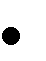 Per le prove strutturate si assegnera’ un punteggio per ogni risposta corretta. Sul punteggiototale si calcolera’ la percentuale di risposte giuste e si assegneranno i voti corrispondenti.GRIGLIA DI VALUTAZIONE PER DSAMaterie giuridicheAlunno                                                         _Classe 	Griglia per Correzione e Valutazione Prima Prova Scritta:ItalianoTipologia A: analisi e commento di un testo letterario1.Comprensione e interpretazione d’insieme del testo: punti 5 - sufficienza punti 32.Individuazione delle caratteristiche del testo sotto l’aspetto  espressivo e formale :  punti 3 -sufficienza punti 2.3.Capacità di commentare e/o contestualizzare il testo in base alle richieste: punti 3 - sufficienza punti 2.La voce relativa alla COMPETENZA LINGUISTICA  non viene considerata e i punti mancanti sono stati assegnati agli altri indicatori4.Correttezza (ortografica e sintattica) e proprietà linguistica, efficacia espositiva:punti 4 -  sufficienza punti 3.Nome Cognome:                                                         Valutazione                          15Data:La commissione:Griglia per la correzione e valutazione della I prova scritta          Tipologia B: argomentazione in vari ambiti secondo modalità                                    saggio breve, articolo di giornale          Tipologia C: trattazione storica          Tipologia D: trattazione di attualità. (Misurazione su base 15 - sufficienza 10)1. Pertinenza alla traccia e conoscenza dell’argomento ; punti 5 - sufficienza punti 3 .2. Articolazione, coesione e coerenza dell’argomentazione o della trattazione;punti 3 - sufficienzapunti 23. Capacità di rielaborazione (sintesi e valutazione); punti 3 - sufficienza punti 2assegnati agli altri indicatori4. Correttezza e proprietà linguistica, efficacia espositiva; punti 4 - sufficienza punti 3Nome Cognome:                                                         Valutazione                          15Data:La commissione:Griglia per misurazione e valutazione del controllo orale  ( su base 10)1. Conoscenza. Punti 2.  Sufficienza – punti 1,52. Competenza espositiva. Punti 2.    Sufficienza – punti 1,53. Capacità di analizzare / chiarire / approfondire. Punti 2   Sufficienza – punti 14. Capacità di sintesi / di collegamento. Punti 2    Sufficienza – punti 15. Capacità di valutare.  Punti 2    Sufficienza – punti 1Griglia per la Correzione e la Valutazione delle Relazioni Scritte                Classi III3.   Conoscenza dell’argomento da trattare (punti 4 - sufficienza punti 3)4.   Capacità di relazionare con coerenza e coesione (punti 3 - sufficienza punti 1)4.Capacità di rielaborare in modo esaustivo e completo (punti 3 – sufficienza punti 2)assegnati agli altri indicatori3. Competenza linguistica (punti 3 - sufficienza punti 2) (correttezza ed efficacia espositiva, anche in relazione alla tipologia)Griglia di Correzione e Valutazione per analisi e commento testo letterario Classi IIIe.   Comprensione ed interpretazione d’insieme del testo (punti 4 - sufficienza punti 3)f.    Capacità di analizzare il testo in base alle richieste (punti 2 - sufficienza punti 2)g.   Capacità di commentare fornendo approfondimenti e valutazioni in base alle richieste(punti 2 – sufficienza punti 1)assegnati agli altri indicatorih.   Competenza linguistica ed efficacia espositiva (punti 3 - sufficienza punti 2)Griglia per Correzione e Valutazione ( Italiano)Relazione su un’opera letteraria narrativa.Verifica per la valutazione sommativa- I Quadrimestre, Classi IV e V.1.Conoscenza e comprensione d’insieme dei contenuti ( Area del significato): punti 6 - sufficienzapunti 42.Analisi del testo nelle sue componenti strutturali e formali. ( Area del significante)punti 4 - sufficienza punti 3.3.Capacità di commentare il testo in base alle richieste: punti 4 - sufficienza punti 3.assegnati agli altri indicatori4.Correttezza (ortografica e sintattica) e proprietà linguistica, efficacia espositiva:punti 4 -  sufficienza punti 3.Nome Cognome:                                                 ValutazioneData:Griglia per Correzione e Valutazione Prima Prova Scritta:ItalianoTipologia A: analisi e commento di un testo letterario1.Comprensione e interpretazione d’insieme del testo: punti 5 - sufficienza punti 32.Individuazione delle caratteristiche del testo sotto l’aspetto  espressivo e formale :  punti 3 - sufficienza punti 2.3.Capacità di commentare e/o contestualizzare il testo in base alle richieste: punti 3 - sufficienza punti 2.assegnati agli altri indicatori4.Correttezza (ortografica e sintattica) e proprietà linguistica, efficacia espositiva:punti 4 -  sufficienza punti 3.Nome Cognome:                                                         Valutazione                          15Data:La commissione:Griglia per la correzione e valutazione della I prova scritta          Tipologia B: argomentazione in vari ambiti secondo modalità                                    saggio breve, articolo di giornale          Tipologia C: trattazione storica          Tipologia D: trattazione di attualità. (Misurazione su base 15 - sufficienza 10)1. Pertinenza alla traccia e conoscenza dell’argomento ; punti 5 - sufficienza punti 3 .2. Articolazione, coesione e coerenza dell’argomentazione o della trattazione;punti 3 - sufficienza punti 23. Capacità di rielaborazione (sintesi e valutazione); punti 3 - sufficienza punti 2assegnati agli altri indicatori4. Correttezza e proprietà linguistica, efficacia espositiva; punti 4 - sufficienza punti 3Nome Cognome:                                                         Valutazione                          15Data:La commissione:SCHEDA DI VALUTAZIONE DELLA PROVA SCRITTA DI ITALIANO (BIENNIO) – DSA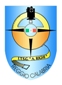 ISTITUTO DI ISTRUZIONE SUPERIORE “AUGUSTO RIGHI”CON SEDE ASSOCIATA – ITAS “M. GUERRISI” REGGIO CAL.Settore TecnologicoIndirizzi: Costruzioni Ambiente e Territorio  Trasporti e Logistica (Aeronautico)Chimica, Materiali e Biotecnologie/Biotecnologie SanitarieNon conosce0,5Conosce  poco e in modo  scorretto (frammentario – non sempre coerente –approssimativo) l’argomento1Conosce gli aspetti essenziali dell’argomento anche se con qualche incertezza oinesattezza1,5Conosce l’argomento in tutti i suoi aspetti fondamentali2Espone con linguaggio decisamente scorretto0,5Espone con linguaggio generico e lessico ripetitivo1Espone con linguaggio semplice; il lessico è  adeguato1,5Espone con linguaggio corretto, fluido, ricco e specifico2Non è in grado di chiarire0,5Se guidato sa dare chiarimenti e/o spiegazioni1E’ in grado di chiarire e approfondire con efficacia e autonomia2Non è in grado di sintetizzare e collegare0,5Se guidato sa collegare gli aspetti principali dell’argomento1Sa collegare efficacemente e in modo autonomo gli aspetti principali dell’argomento2Se opportunamente guidato è in grado di esprimere giudizi validi1E’ in grado, autonomamente, di esprimere giudizi originali e di rielaborare2Punteggio totaleDecimiValutazioneLESSICOScarsa padronanza del lessico di base.0LESSICOSufficiente padronanza del lessico di base.1(sufficien za)LESSICOCorredo lessicale appropriato.2CONOSCENZE GRAMMATICALI (gli errori di ortografianon vengono presi in considerazione)Il numero degli errori grammaticali impediscela comprensione dell’elaborato.1CONOSCENZE GRAMMATICALI (gli errori di ortografianon vengono presi in considerazione)Si evidenziano lacune grammaticali tali da generare una scarsa comprensione del testo.2CONOSCENZE GRAMMATICALI (gli errori di ortografianon vengono presi in considerazione)Nonostante la presenza di errori grammaticaliil testo prodotto risulta sufficientementecomprensibile.3(sufficienza)CONOSCENZE GRAMMATICALI (gli errori di ortografianon vengono presi in considerazione)Il testo prodotto e’ supportato da buone conoscenze grammaticali per cui la comprensione risulta sicura.4CONTENUTO ED ORGANIZZAZIONEIl testo prodotto non e’ organizzato in modologico e comprensibile.1CONTENUTO ED ORGANIZZAZIONEL’elaborato evidenzia un contenuto sufficienteanche se non sempre ben organizzato.2(sufficienza)CONTENUTO ED ORGANIZZAZIONEIl testo prodotto e’ sufficientemente organizzato e discretamente elaborato nel contenuto.3CONTENUTO ED ORGANIZZAZIONEL’elaborato  presenta un contenutoben organizzato per cui la lettura risulta agevole.4INDICATORIDESCRITTORIVOTOSi  valuta  il  grado  di possesso dei dati,delle definizionidei contenuti essenzialiCapacità di applicazione delle procedure e dei calcoliHa conoscenze complete e approfondite, applica inmodo preciso le procedure richieste10Si  valuta  il  grado  di possesso dei dati,delle definizionidei contenuti essenzialiCapacità di applicazione delle procedure e dei calcoliHa conoscenze complete e approfondite, applica inmodo preciso le procedure richieste9Si  valuta  il  grado  di possesso dei dati,delle definizionidei contenuti essenzialiCapacità di applicazione delle procedure e dei calcoliHa conoscenze ampie e una buona capacità di applicazione delle procedure8Si  valuta  il  grado  di possesso dei dati,delle definizionidei contenuti essenzialiCapacità di applicazione delle procedure e dei calcoliFronteggia la maggior parte delle situazioni conpoche incertezze, eventuali errori nelle applicazione sono trascurabili7Si  valuta  il  grado  di possesso dei dati,delle definizionidei contenuti essenzialiCapacità di applicazione delle procedure e dei calcoliConosce i contenuti basilari degli argomentitrattati ; gli errori , pur non trascurabili , consentono di considerare sostanzialmente capita la logica della procedura applicata6Si  valuta  il  grado  di possesso dei dati,delle definizionidei contenuti essenzialiCapacità di applicazione delle procedure e dei calcoliParziale conoscenza dei contenuti, con produzionenon sempre coerente e priva di accuratezza5Si  valuta  il  grado  di possesso dei dati,delle definizionidei contenuti essenzialiCapacità di applicazione delle procedure e dei calcoliNon sa identificare gli elementi essenziali, laprocedura è applicata in modo da non sviluppare positivamente nemmeno una parte significativa4Si  valuta  il  grado  di possesso dei dati,delle definizionidei contenuti essenzialiCapacità di applicazione delle procedure e dei calcoliIgnora sia gli aspetti fondamentali oggetto distudio, che l’applicazione della procedura richiesta3Si  valuta  il  grado  di possesso dei dati,delle definizionidei contenuti essenzialiCapacità di applicazione delle procedure e dei calcoliAssenza totale di conoscenze2Si  valuta  il  grado  di possesso dei dati,delle definizionidei contenuti essenzialiCapacità di applicazione delle procedure e dei calcoliRifiuta di sottoporsi a verifica1Non coglie alcuna  informazione e non fornisce risposta o fraintende e coglie pocoanche le informazioni esplicite contenute nel testo2Coglie solo le informazioni esplicitamente fornite dal testo e fornisce informazionidecisamente generiche.3Coglie le informazioni esplicite e riesce ad operare anche qualche inferenza4Coglie  tutte  le  informazioni  esplicite  e  anche  quelle  che  richiedono  operazioni  di inferenza.5Coglie tutte le informazioni esplicite e quelle che richiedono operazioni di inferenza,dimostrando di comprendere il significato del testo e di interpretarlo pienamente6Non è in grado di individuare la struttura del testo o individua solo in parte e in modopoco chiaro la struttura del testo2Sa individuare la struttura del testo fornendo alcune spiegazioni3Individua la struttura del testo dando valide ed esaustive spiegazioni4Sono  presenti  diversi  errori  che  rendono  difficile  la  comprensione  e  l’esposizionepresenta un linguaggio decisamente poco efficace1L’espressione non risulta sempre comprensibile, sono presenti alcuni errori e usa unlessico generico2Si esprime in modo abbastanza corretto, con lessico per lo più adeguato per cuil’esposizione è comprensibile e scorrevole3Si   esprime   in   modo   decisamente   corretto,   con   proprietà   linguistica   per   cuil’esposizione risulta efficace e fluida4Non ha capito le richieste della traccia e risponde in modo confuso2Conosce solo contenuti superficiali e risponde in modo limitato alle richieste3Conosce i contenuti essenziali e risponde con aderenza alle richieste4Conosce i contenuti necessari a rispondere con pertinenza alle richieste5Conosce, in modo approfondito, vari contenuti che gli consentono di esprimersi con pienapertinenza6Svolge il discorso in modo frammentario, poco coeso, contraddittorio e ripetitivo2Svolge il discorso in modo schematico, ma sostanzialmente e complessivamente coerente3Argomenta in modo abbastanza articolato, con coesione e coerenza4Non riesce a rielaborare ne’ a sintetizzare e se riesce a stabilire dei collegamenti lo fa inmodo confuso e semplicisticoNon riesce a rielaborare ne’ a sintetizzare e se riesce a stabilire dei collegamenti lo fa inmodo confuso e semplicisticoNon riesce a rielaborare ne’ a sintetizzare e se riesce a stabilire dei collegamenti lo fa inmodo confuso e semplicistico22Riesce a rielaborare quanto espresso in modo sempliceRiesce a rielaborare quanto espresso in modo sempliceRiesce a rielaborare quanto espresso in modo semplice33Rielabora le conoscenze in modo significativo e fornisce valutazioni personal.Rielabora le conoscenze in modo significativo e fornisce valutazioni personal.Rielabora le conoscenze in modo significativo e fornisce valutazioni personal.44Rielabora   le   conoscenze   in   modo   approfondito   fornendo   valutazioni   personali   edesprimendo opinioni con spunti di originalitàRielabora   le   conoscenze   in   modo   approfondito   fornendo   valutazioni   personali   edesprimendo opinioni con spunti di originalitàRielabora   le   conoscenze   in   modo   approfondito   fornendo   valutazioni   personali   edesprimendo opinioni con spunti di originalità55La voce relativaalla COMPETENZA LINGUISTICAnon  viene considerata e i punti mancanti sono statinon  viene considerata e i punti mancanti sono statiSono presenti diversi errori ortografici e linguistici che rendono difficile la comprensione1L’espressione risulta non sempre chiara e scorrevole a causa di alcuni errori  sia ortograficiche linguistici, di un lessico generico e ripetitivo, per cui l’esposizione non è del tuttorispondente alla tipologia.2Si esprime in modo complessivamente corretto, con lessico per lo più adeguato, per cuil’esposizione è comprensibile e abbastanza rispondente alla tipologia.3Si esprime in modo decisamente corretto e con proprietà linguistica, per cui l’espressionerisulta efficace, fluida e completamente rispondente alla tipologia.4Non conosce0,5Conosce  in modo frammentario e approssimativo l’argomento1Conosce gli aspetti essenziali dell’argomento anche se con qualche incertezza oinesattezza1,5Conosce l’argomento in tutti i suoi aspetti fondamentali2Espone con linguaggio decisamente scorretto0,5Espone con linguaggio generico e con lessico ripetitivo1Espone con linguaggio semplice e lessico   adeguato1,5Espone con linguaggio corretto e specifico2Non è in grado di chiarire0,5Se guidato sa dare chiarimenti e spiegazioni1E’ in grado di chiarire e approfondire con efficacia e autonomia2Non è in grado né di sintetizzare né di collegare0,5Se guidato sa collegare gli aspetti principali dell’argomento1Sa collegare efficacemente e in modo autonomo gli aspetti principali dell’argomento2Non è in grado di rielaborare e di esprimere giudizi0,5Se opportunamente guidato è in grado di esprimere giudizi validi1E’ in grado, autonomamente, di esprimere e di rielaborare giudizi validi e originali2Punteggio totaleDecimiValutazione E’ capace di relazionare, organizzando l’elaborato con piena coerenza e coesione3 Relaziona in modo per lo più coerente e coeso, per cui l’elaborato risulta adeguatamente organizzato2       Relaziona in modo abbastanza coerente e coeso, per cui l’elaborato risulta nelcomplesso organizzato in modo accettabile1       Non è in grado di relazionare con coerenza e coesione, pertanto l’elaborato risulta   disorganizzato0Punteggio totaleDecimiValutazione Commenta in modo esaustivo e completo, fornendo approfondimenti e valutazioni Commenta in modo esaustivo e completo, fornendo approfondimenti e valutazioni Commenta in modo esaustivo e completo, fornendo approfondimenti e valutazioni Commenta in modo esaustivo e completo, fornendo approfondimenti e valutazioni Commenta in modo esaustivo e completo, fornendo approfondimenti e valutazioni2 Commenta in modo abbastanza esaustivo e completo, fornendo alcuni approfondimenti e valutazioni, nel complesso, accettabili Commenta in modo abbastanza esaustivo e completo, fornendo alcuni approfondimenti e valutazioni, nel complesso, accettabili Commenta in modo abbastanza esaustivo e completo, fornendo alcuni approfondimenti e valutazioni, nel complesso, accettabili Commenta in modo abbastanza esaustivo e completo, fornendo alcuni approfondimenti e valutazioni, nel complesso, accettabili Commenta in modo abbastanza esaustivo e completo, fornendo alcuni approfondimenti e valutazioni, nel complesso, accettabili1.5 E’ in grado di commentare, anche se in modo semplice, fornendo spunti di approfondimento eapprocci di valutazioni personali E’ in grado di commentare, anche se in modo semplice, fornendo spunti di approfondimento eapprocci di valutazioni personali E’ in grado di commentare, anche se in modo semplice, fornendo spunti di approfondimento eapprocci di valutazioni personali E’ in grado di commentare, anche se in modo semplice, fornendo spunti di approfondimento eapprocci di valutazioni personali E’ in grado di commentare, anche se in modo semplice, fornendo spunti di approfondimento eapprocci di valutazioni personali1 Non è in grado di commentare, in quanto non fornisce né approfondimenti, né valutazioni Non è in grado di commentare, in quanto non fornisce né approfondimenti, né valutazioni Non è in grado di commentare, in quanto non fornisce né approfondimenti, né valutazioni Non è in grado di commentare, in quanto non fornisce né approfondimenti, né valutazioni Non è in grado di commentare, in quanto non fornisce né approfondimenti, né valutazioni0,5La voce relativaalla COMPETENZA LINGUISTICAnon  viene considerata e i punti mancanti sono statiPunteggio complessivodecimiValutazioneFornisce solo commenti superficiali, generici, banali, ovvii e inadeguati.Fornisce solo commenti superficiali, generici, banali, ovvii e inadeguati.Fornisce solo commenti superficiali, generici, banali, ovvii e inadeguati.Fornisce solo commenti superficiali, generici, banali, ovvii e inadeguati.22Fornisce alcune semplici valutazioni personali.Fornisce alcune semplici valutazioni personali.Fornisce alcune semplici valutazioni personali.Fornisce alcune semplici valutazioni personali.33Commenta il testo , argomentandolo in modo  chiaroCommenta il testo , argomentandolo in modo  chiaroCommenta il testo , argomentandolo in modo  chiaroCommenta il testo , argomentandolo in modo  chiaro44Commenta il testo , argomentando ed esprimendo valutazioni critiche personali.Commenta il testo , argomentando ed esprimendo valutazioni critiche personali.Commenta il testo , argomentando ed esprimendo valutazioni critiche personali.Commenta il testo , argomentando ed esprimendo valutazioni critiche personali.55La voce relativaalla COMPETENZA LINGUISTICAnon  viene considerata e i punti mancanti sono statinon  viene considerata e i punti mancanti sono statiNon riesce a rielaborare ne’ a sintetizzare e se riesce a stabilire dei collegamenti lo fa inmodo confuso e semplicisticoNon riesce a rielaborare ne’ a sintetizzare e se riesce a stabilire dei collegamenti lo fa inmodo confuso e semplicisticoNon riesce a rielaborare ne’ a sintetizzare e se riesce a stabilire dei collegamenti lo fa inmodo confuso e semplicistico22Riesce a rielaborare quanto espresso in modo sempliceRiesce a rielaborare quanto espresso in modo sempliceRiesce a rielaborare quanto espresso in modo semplice33Rielabora le conoscenze in modo significativo e fornisce valutazioni personal.Rielabora le conoscenze in modo significativo e fornisce valutazioni personal.Rielabora le conoscenze in modo significativo e fornisce valutazioni personal.44Rielabora   le   conoscenze   in   modo   approfondito   fornendo   valutazioni   personali   edesprimendo opinioni con spunti di originalitàRielabora   le   conoscenze   in   modo   approfondito   fornendo   valutazioni   personali   edesprimendo opinioni con spunti di originalitàRielabora   le   conoscenze   in   modo   approfondito   fornendo   valutazioni   personali   edesprimendo opinioni con spunti di originalità55La voce relativaalla COMPETENZA LINGUISTICAnon  viene considerata e i punti mancanti sono statinon  viene considerata e i punti mancanti sono statiSono presenti diversi errori ortografici e linguistici che rendono difficile la comprensione1L’espressione risulta non sempre chiara e scorrevole a causa di alcuni errori  sia ortograficiche linguistici, di un lessico generico e ripetitivo, per cui l’esposizione non è del tutto rispondente alla tipologia.2Si esprime in modo complessivamente corretto, con lessico per lo più adeguato, per cuil’esposizione è comprensibile e abbastanza rispondente alla tipologia.3Si esprime in modo decisamente corretto e con proprietà linguistica, per cui l’espressionerisulta efficace, fluida e completamente rispondente alla tipologia.4INDICATORILIVELLIMISURAZ.VOTOProprietà nell’usodella lingua        Esposizione fluida e ricca nel lessico.        Esposizione fluida.        Esposizione lineare.        Esposizione abbastanza  lineare.        Esposizione disorganica.        Esposizione molto difficoltosa.432,521,51Possesso delle conoscenze, pertinenza alla traccia ed alla natura del testo, argomentazione	Conoscenze     ampie,     approfondite     e     pienamente pertinenti, argomentazione puntuale e ben articolata.        Conoscenze    ampie    e    pertinenti,    argomentazionearticolata.	Conoscenze  adeguate  e  sostanzialmente  pertinenti, argomentazione puntuale.        Conoscenze     ed     argomentazione     superficiali     e/oparzialmente pertinenti.        Conoscenze ed argomentazione imprecise, superficiali enon del tutto pertinenti.	Conoscenze ed argomentazione frammentarie, confuse e non pertinenti.32,521,510,5Organicità, coerenza, coesione        Discorso ben organizzato, coerente e coeso.        Discorso organico, coerente e coeso.        Discorso coerente e coeso.        Discorso non sempre coerente e coeso.        Discorso frammentario e non del tutto coeso.        Discorso confuso e/o non coeso.32,521,510,5Voto totale       /10